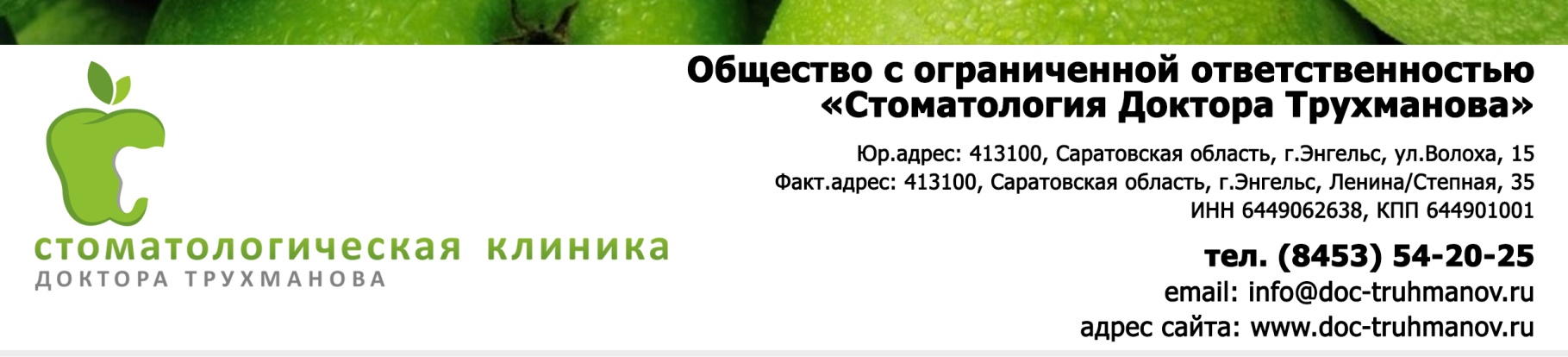 Режим работы специалистовКремнёва ЛюдмилаВладимировна                                      Главная врач Сертификат №1163240511102  от 28.02.2017г.    «Организация здравоохранения и общественное здоровье»                        Врач стоматолог-терапевт           Сертификат № 11632405140356от 12.04.2017г.           «Стоматология терапевтическая»                  Стаж работы с 1999г.                                      Главная врач Сертификат №1163240511102  от 28.02.2017г.    «Организация здравоохранения и общественное здоровье»                        Врач стоматолог-терапевт           Сертификат № 11632405140356от 12.04.2017г.           «Стоматология терапевтическая»                  Стаж работы с 1999г.Понедельник-пятница08.00-16.00Шуляк Светлана Олеговна                         Врач стоматолог-терапевт                 Сертификат №1163240510892 от 28.02.2017г.                 «Стоматология терапевтическая»                        Стаж работы с 1997г.                         Врач стоматолог-терапевт                 Сертификат №1163240510892 от 28.02.2017г.                 «Стоматология терапевтическая»                        Стаж работы с 1997г.Понедельник 14.00-19.30Вторник,Среда, пятница, суббота 08.00-13.30 Иванова Ксения СергеевнаВрач стоматолог-терапевтСертификат №1163241454340 от 28.11.2017г.  «Стоматология терапевтическая»Стаж работы с 2006г.Врач стоматолог-терапевтСертификат №1163241454340 от 28.11.2017г.  «Стоматология терапевтическая»Стаж работы с 2006г.Нечетные 08.00-13.30Четные 14.00-19.30Писклова НатальяСергеевнаВрач стоматолог -терапевтСертификат № 1163241538121 от 31.05.2018г. «Стоматология терапевтическая»   Стаж работы с 2004г.Врач стоматолог -терапевтСертификат № 1163241538121 от 31.05.2018г. «Стоматология терапевтическая»   Стаж работы с 2004г.Четные 08.00-13.30Нечетные 14.00-19.30Пустоварова Анастасия Александровна	Врач стоматолог Сертификат № 0164180288794 от 31.08.2015г. «Стоматология общей практики»   Стаж работы с 2015г.	Врач стоматолог Сертификат № 0164180288794 от 31.08.2015г. «Стоматология общей практики»   Стаж работы с 2015г.Четные 08.00-13.30Нечетные 14.00-19.30Волкова Анастасия СергеевнаВрач стоматолог -терапевтСертификат № 1163241537395 от 19.01.2018г. «Стоматология терапевтическая»   Стаж работы с 2008 г.Врач стоматолог -терапевтСертификат № 1163241537395 от 19.01.2018г. «Стоматология терапевтическая»   Стаж работы с 2008 г.Пон.,ср.,пят. 14.00-20.00Четверг, воскресенье 08.00-14.00Капишников Евгений ВячеславовичВрач стоматолог -ортопедСертификат №1163240295291 от10.04.2015г  «Стоматология ортопедическая»  Стаж работы с 2008г.Врач стоматолог -ортопедСертификат №1163240295291 от10.04.2015г  «Стоматология ортопедическая»  Стаж работы с 2008г.Понедельник-суббота09.00-14.30 Гамаюнов Михаил    ЮрьевичВрач стоматолог- ортопедСертификат №11632405033241от 29.05.2015г. «Стоматология ортопедическая»                                      Стаж работы с 1998г.Врач стоматолог- ортопедСертификат №11632405033241от 29.05.2015г. «Стоматология ортопедическая»                                      Стаж работы с 1998г.Понедельник, пятница             08.00-13.30,  среда   14.00-19.30Бещетнов МихаилВалерьевичВрач стоматолог -хирургСертификат №1163240295308 от 10.04.2015г.«Стоматология хирургическая»   Стаж работы с 2005г.Врач стоматолог -хирургСертификат №1163240295308 от 10.04.2015г.«Стоматология хирургическая»   Стаж работы с 2005г.Нечетные 08.00-13.30Четные 14.00-19.30Кудашкин АркадийВикторовичВрач стоматолог- хирургСертификат №1163240510430 от 21.06.2017г.«Стоматология хирургическая»       Стаж работы с 2005г.Врач стоматолог- хирургСертификат №1163240510430 от 21.06.2017г.«Стоматология хирургическая»       Стаж работы с 2005г.Нечетные 14.00-19.30Четные 08.00-13.30Трухманова Эльмира АлександровнаВрач стоматолог- ортодонтСертификат №0164040009768 от 31.08.2017г.Ординатура «Ортодонтия»   Стаж работы с 2017г.Врач стоматолог- ортодонтСертификат №0164040009768 от 31.08.2017г.Ординатура «Ортодонтия»   Стаж работы с 2017г.Понедельник, среда, пятница 14.00-19.00Вторник, четверг 09.00-13.00Беспалов Роман Дмитриевич                              Врач стоматолог-хирург               Сертифика№1163240503586от 29.06.2015                        «Стоматология хирургическая»                                Стаж работы с 1993г.Четные субботы  11.00-13.00Четные субботы  11.00-13.00